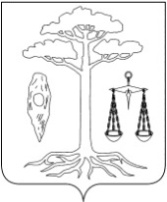 СОВЕТТЕЙКОВСКОГО МУНИЦИПАЛЬНОГО РАЙОНАшестого созыва Р Е Ш Е Н И Еот 30.05.2018 г. № 308-рг. ТейковоО  внесении   изменений   и   дополнений в   решение Совета Тейковского муниципального района от 12.12.2017 г.  № 262-р «О бюджете Тейковского муниципального района на  2018  год  и  плановый период 2019 – 2020 годов»           В соответствии с Бюджетным кодексом РФ, Федеральным Законом от  06.10.2003 г. № 131-ФЗ «Об общих принципах организации местного самоуправления в Российской Федерации», Уставом Тейковского муниципального районаСовет Тейковского муниципального района РЕШИЛ:Внести в решение Совета Тейковского муниципального района от  12.12.2017 г. № 262-р «О бюджете Тейковского муниципального района на 2018 год и плановый период 2019 – 2020 годов» (в действующей редакции) следующие изменения и дополнения:В пункте 1 решения:в абзаце третьем цифры «195150,8» заменить цифрами «198953,3»;в абзаце четвертом цифры «200713,5» заменить цифрами «205416,0»;в абзаце пятом цифры «5562,7» заменить цифрами «6462,7»;В пункте 4:в абзаце 3 цифры «145801,6» заменить цифрами «149384,1».в абзаце шестом цифры «210» заменить цифрами «430».В абзаце втором пункта 12 цифры «515,0» заменить цифрами «194,7».В пункте 18 цифры «6719,3» заменить цифрами «8801,0».5. Приложение 2 к решению  изложить в новой редакции согласно приложению 1.        6. Приложение 5 к решению  изложить в новой редакции согласно приложению 2.        7. Приложение 6 к решению  изложить в новой редакции согласно приложению 3.        8. Приложение 7 к решению  изложить в новой редакции согласно приложению 4.9. Приложение 9 к решению  изложить в новой редакции согласно приложению 5.        10. Приложение 11 к решению  изложить в новой редакции согласно приложению 6.11. Приложение 15 к решению  изложить в новой редакции согласно 0приложению 7.Глава Тейковского                                       Председатель Советамуниципального района		              Тейковского муниципального района		                                                   С.А. Семенова                                                        Н.С. Смирнов